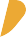 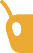 傷害保険に加入しますので、代表者名の住所および当日連絡可能な携帯電話番号、参加者全員のお名前・年齢を必ずご記入いただき、FAXまたはメールでお申し込みください。【FAX】052－222－2595【E-mail】toko@kkaku.jp2020年10月22日（木） 午後5時まで参加人数につきましては先着順となっております。5名を超える団体でのお申し込みに関しましては、あらかじめお問い合わせください。当日撮影いただいた写真は、写真アート（モザイクアート）の素材として、事務局にご提出をお願いします。 なお、写真アート（モザイクアート）の発表等については、改めてお知らせします。徒歩での移動となります。介助の必要な方は介助者同伴でお申し込みください。お申し込み後の変更やキャンセルはご遠慮ください。やむを得ない理由によりキャンセルする場合は、開催日前日までに必ず
ご連絡ください。天候や新型コロナウィルス感染症拡大の状況等により、ワークショップの実施に危険があると判断した場合、 中止とさせていただく事があります。ご記入いただいた情報は、本ワークショップの目的以外には使用いたしません。参加者専用駐車場のご用意はございません。公共交通機関でお越しください。感染症予防のため、マスクの着用をお願いします。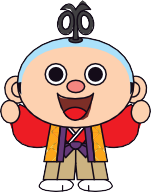 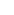 「生き物アートを作ろう」事務局	（ 開局時間／ 平日10時~18時)【電話】052－222－2590	【FAX】052－222－2595【E-mail】toko@kkaku.jp　【担当】伊藤代表者ふりがな代表者氏名（年齢：　　　　　歳）代表者住所〒〒〒代表者連絡先●電話●FAX（FAXでお申込みの方のみ）当日連絡がつく携帯電話等同伴者ふりがな同伴者氏名（年齢）